.Intro: 32 Counts After Hard Beat.... On LyricsOne Restart....On 3rd Rotation After 16 Counts(1-8) Heel Grind (R), Coaster (R), Heel Grind-¼ Left (L), Coaster (L)(9-16) Walks Fwd (R-L), Out/Out (R-L), In/In (R-L) x 2*****Restart Here On 3rd Rotation*****(17-24) Rock/Recover Fwd (R), ½ Turning Triple Right x 2, Rock-Recover Back (R)(25-32) Step-Scuff Fwd (R-L), Jazz Box (R )Let's Dance!!!Contact: keepstpn@aol.comSweet Something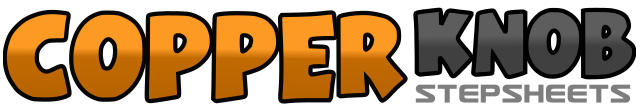 .......Count:32Wall:4Level:High Beginner.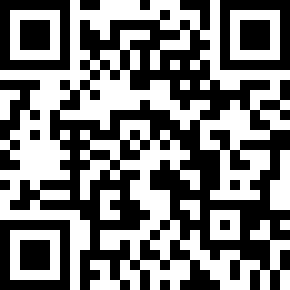 Choreographer:Step5678 (USA) - January 2018Step5678 (USA) - January 2018Step5678 (USA) - January 2018Step5678 (USA) - January 2018Step5678 (USA) - January 2018.Music:Sweet Little Somethin' - Jason AldeanSweet Little Somethin' - Jason AldeanSweet Little Somethin' - Jason AldeanSweet Little Somethin' - Jason AldeanSweet Little Somethin' - Jason Aldean........1-2Rock R heel fwd (toe turned in) (1), Recover L (toe turned out) (2)3&4Step back R (3), Step L next to R (&), Step fwd R (4)5-6Step L heel fwd (toe turned in) (5), Turn ¼ turn left and step back R (toe turned out) (6) (9:00)7&8Step back L (7), Step R next to L (&), Step fwd L (8)1-2Walk fwd R (1), Walk fwd L (2)&3&4Step R to right (&), Step L to left (3), Step R in (&), Step L in (4)5-6Walk fwd R (5), Walk fwd L (6)&7&8Step R to right (&), Step L to left (7), Step R in (&), Step L in (8) (9:00)1-2Rock fwd R (1), Recover L (2)3&4Step back R ¼ right (3), Step L next to R (&), Step fwd R ¼ right (4) (3:00)5&6Step fwd L ¼ right(5), Step R next to L (&), Step back L ¼ right (6) (9:00)7-8Rock back R (7), Recover L (8) (9:00)1-2Step fwd R (1), Scuff fwd L (2)3-4Step fwd L (3), Scuff fwd R (4)5-6Step R over L (5), Step back L (6)7-8Step R to right (7), Step fwd L (8) (9:00)